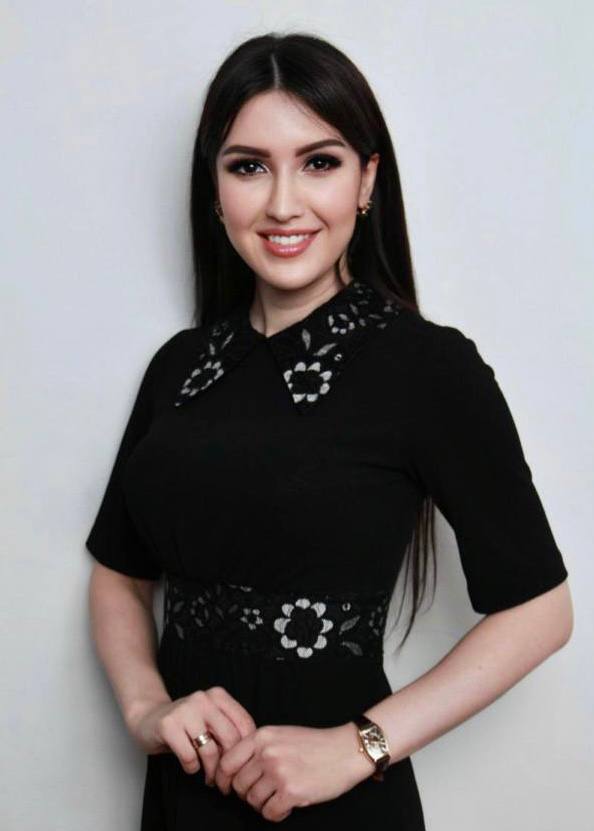 Фарсина Индира НиязовнаПредседатель Молодежного совета Татарстанского республиканского комитета Общероссийского профсоюза работников государственных учреждений и общественного обслуживания Российской ФедерацииИнспектор отделения воспитательной и социальной работы с личным составом УФСИН России по Республике Татарстан«Профсоюз для меня – это источник вдохновения для достижения наиболее комфортных условий пребывания сотрудников на работе, это вектор следования к взаимному сотрудничеству, единению, где каждый работник важен и ценен. Профсоюз – это не только работа, это образ жизни»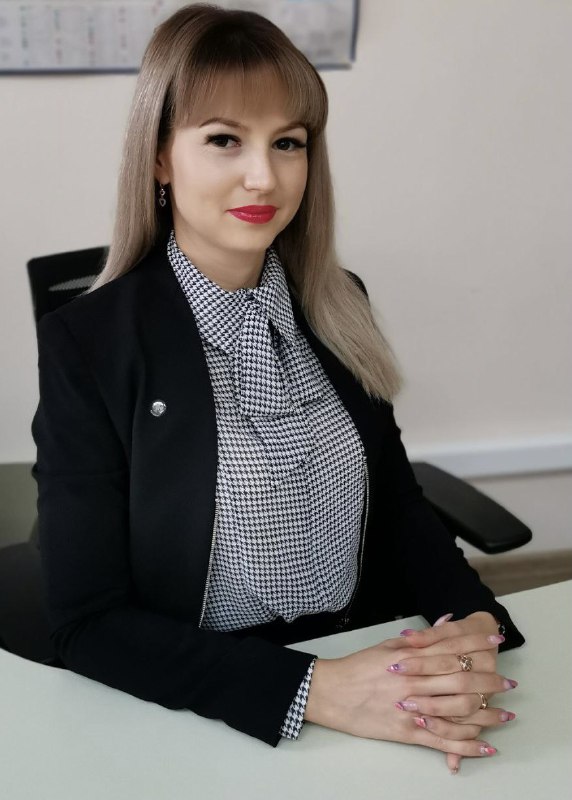 Файзулина Вероника АльменовнаЗаместитель председателя Молодежного совета Татарстанского республиканского комитета Общероссийского профсоюза работников государственных учреждений и общественного обслуживания Российской ФедерацииВедущий эксперт Аналитического центра по ломбардам (г. Казань), Отделение – Национальный банк по Республике Татарстан Волго-Вятского главного управления Центрального банка Российской Федерации«Профсоюз для меня - это прежде всего люди. На мой взгляд, основная цель профсоюза - это поддержка трудящихся в сложных жизненных ситуациях, а также это выстраивание продуктивных и доверительных отношений с людьми, работа в команде, активное участие в общественной деятельности»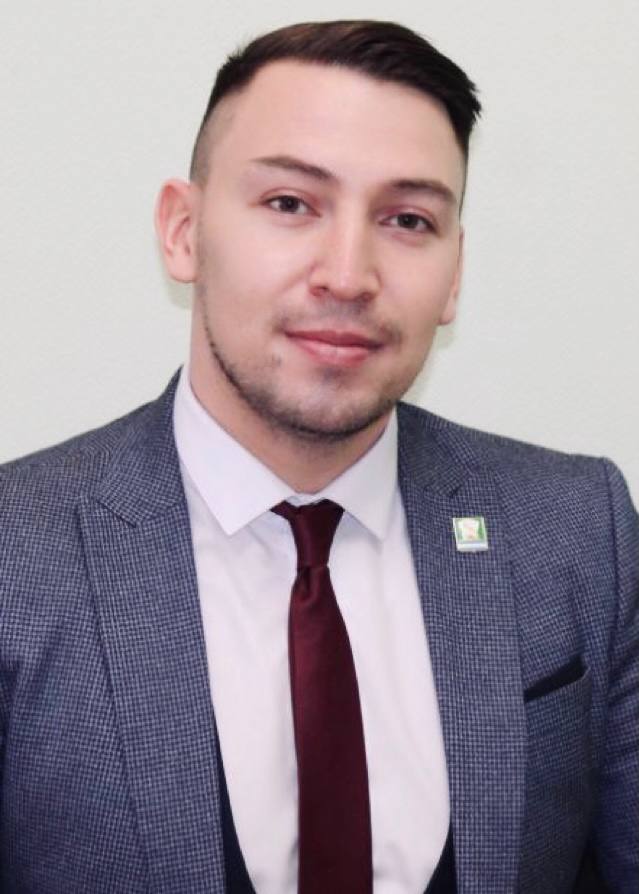 Нигматуллин Динар АзатовичЗаместитель председателя Молодежного совета Татарстанского республиканского комитета Общероссийского профсоюза работников государственных учреждений и общественного обслуживания Российской ФедерацииНачальник отдела спорта Исполнительного комитета Зеленодольского муниципального района Республики Татарстан«Профсоюз для меня - новый вызов и площадка для совместного решения множества целей, задач и проблем общества в современных реалиях. Профсоюз - это не только место встречи единомышленников, но и возможность обретения настоящих друзей»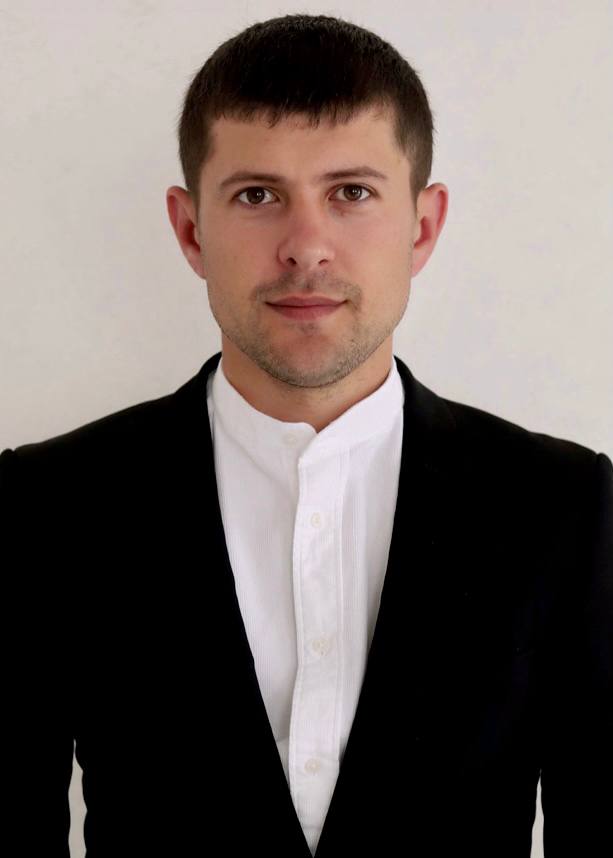 Гарифуллин Алмаз АлександровичЧлен Молодежного совета Татарстанского республиканского комитета Общероссийского профсоюза работников государственных учреждений и общественного обслуживания Российской ФедерацииНачальник МКУ «Отдел по делам молодежи и спорту» Исполнительного комитета Мамадышского муниципального района Республики Татарстан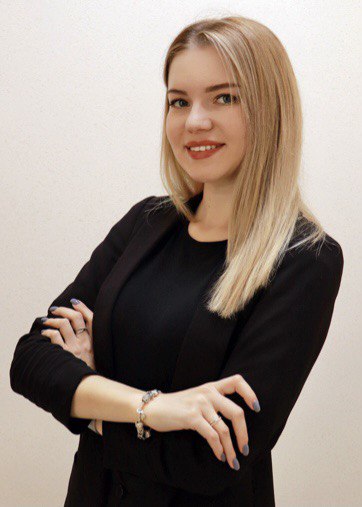 Гарифуллина Ралия РасыховнаЧлен Молодежного совета Татарстанского республиканского комитета Общероссийского профсоюза работников государственных учреждений и общественного обслуживания Российской ФедерацииНачальник отдела нормативной правовой работы в сфере местного самоуправления и ведения муниципального регистра Министерства юстиции Республики Татарстан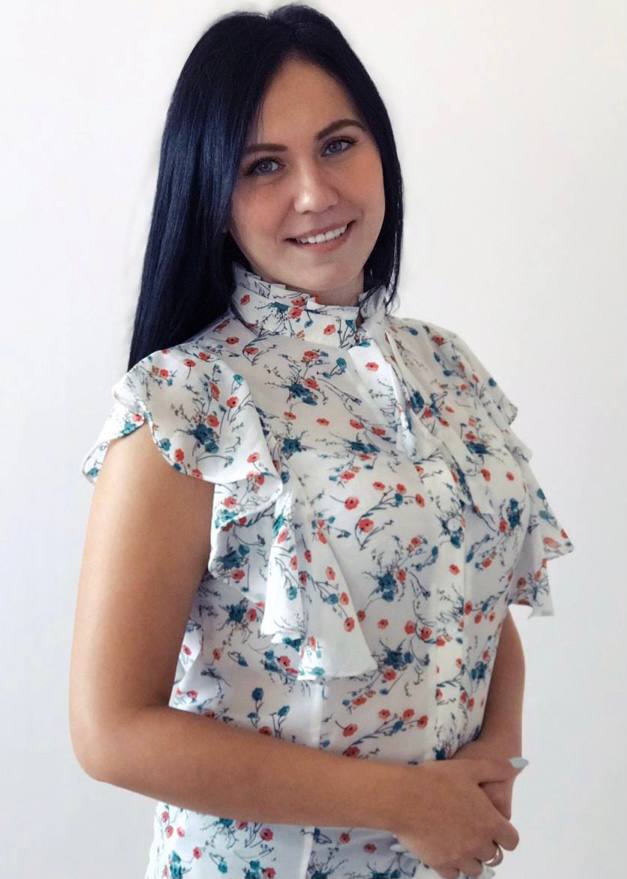 Гиззатуллина Айгуль ХазинуровнаЧлен Молодежного совета Татарстанского республиканского комитета Общероссийского профсоюза работников государственных учреждений и общественного обслуживания Российской ФедерацииДиректор МБУ «Молодежный центр» Пестречинского муниципального района Республики Татарстан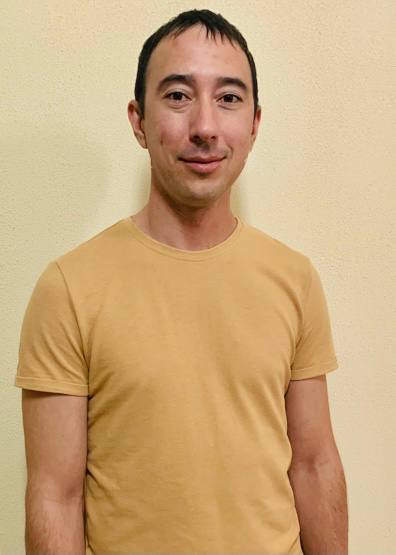 Гильманшин Рамиль Равилевич Член Молодежного совета Татарстанского республиканского комитета Общероссийского профсоюза работников государственных учреждений и общественного обслуживания Российской ФедерацииНачальник отдела государственного лесного реестра, использования лесов и лесоустройства Министерства лесного хозяйства Республики Татарстан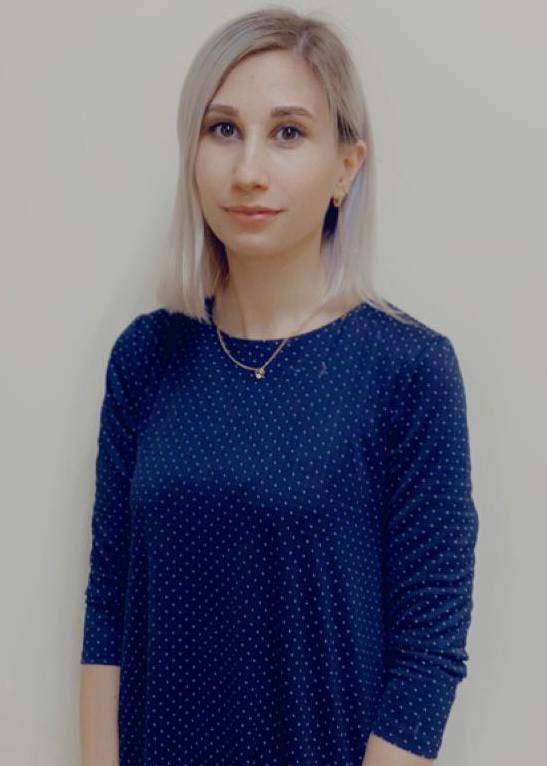 Гимадеева Айгуль ИльгизаровнаЧлен Молодежного совета Татарстанского республиканского комитета Общероссийского профсоюза работников государственных учреждений и общественного обслуживания Российской ФедерацииСпециалист по персоналу ФКУ «Главное бюро медико-социальной экспертизы 
по Республике Татарстан (Татарстан)» Министерства труда и социальной защиты Российской Федерации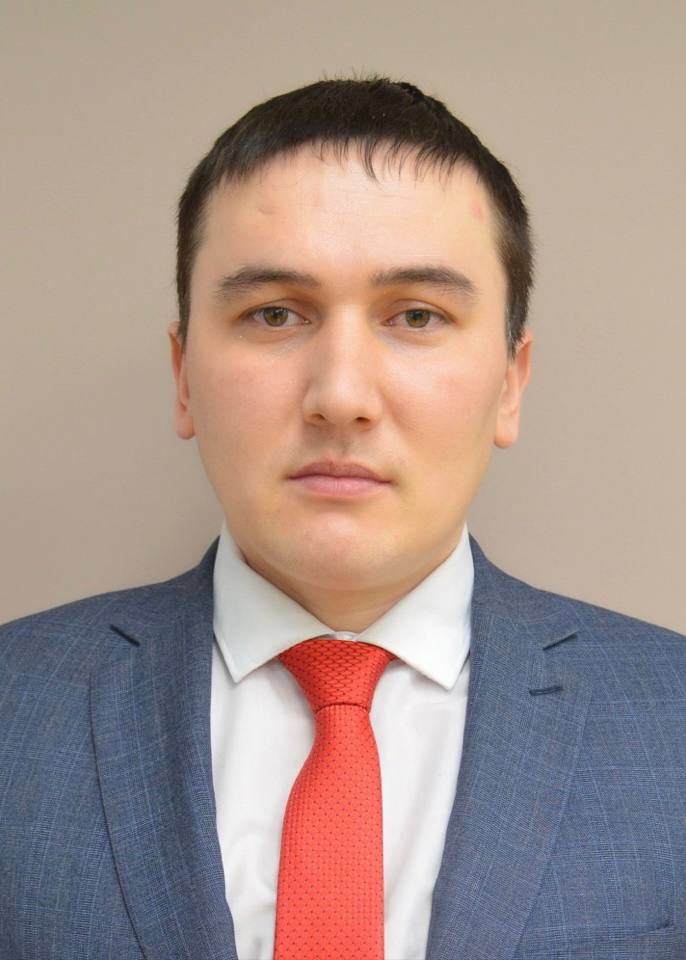 Закиров Салават РахимулловичЧлен Молодежного совета Татарстанского республиканского комитета Общероссийского профсоюза работников государственных учреждений и общественного обслуживания Российской ФедерацииГлавный специалист юридического отдела Совета Апастовского муниципального района Республики Татарстан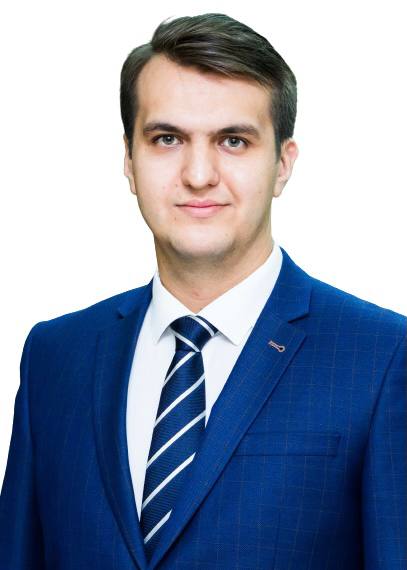 Ильясов Марат РадиковичЧлен Молодежного совета Татарстанского республиканского комитета Общероссийского профсоюза работников государственных учреждений и общественного обслуживания Российской ФедерацииЗаместитель начальника отдела анализа и стратегии Департамента казначейства Министерства финансов Республики Татарстан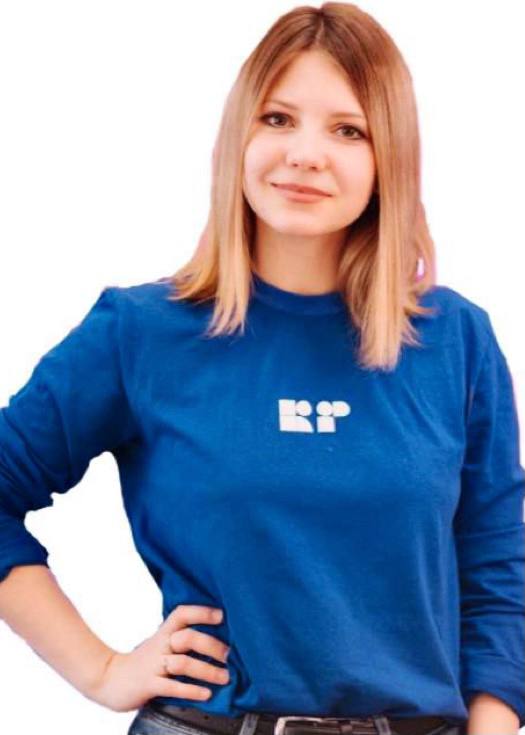 Кисиль Елизавета ВалерьевнаЧлен Молодежного совета Татарстанского республиканского комитета Общероссийского профсоюза работников государственных учреждений и общественного обслуживания Российской ФедерацииДиректор «Форпост» Кукморского муниципального района Республики Татарстан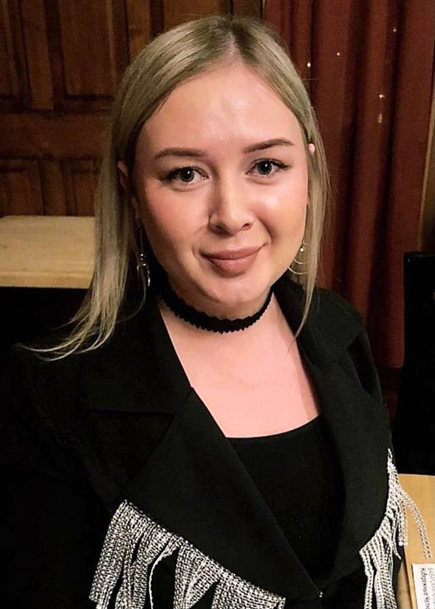 Кулеева Ляйсан РамилевнаЧлен Молодежного совета Татарстанского республиканского комитета Общероссийского профсоюза работников государственных учреждений и общественного обслуживания Российской ФедерацииМетодист МБУ «Молодежный центр» Заинского муниципального района Республики Татарстан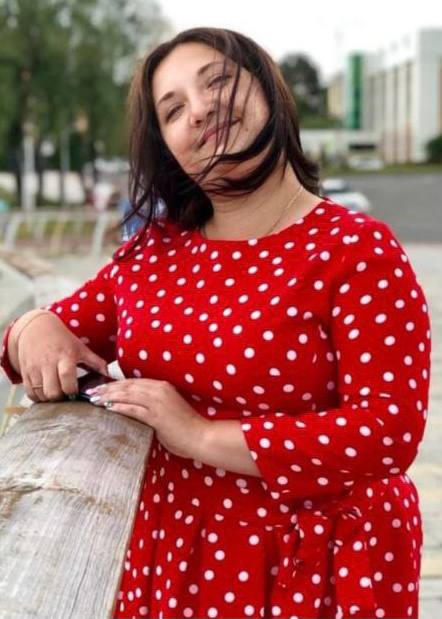 Московкина Анастасия АлексеевнаЧлен Молодежного совета Татарстанского республиканского комитета Общероссийского профсоюза работников государственных учреждений и общественного обслуживания Российской ФедерацииЗаместитель директора по закупкам МБУ «Центр «Камский Артек» Нижнекамского муниципального района Республики Татарстан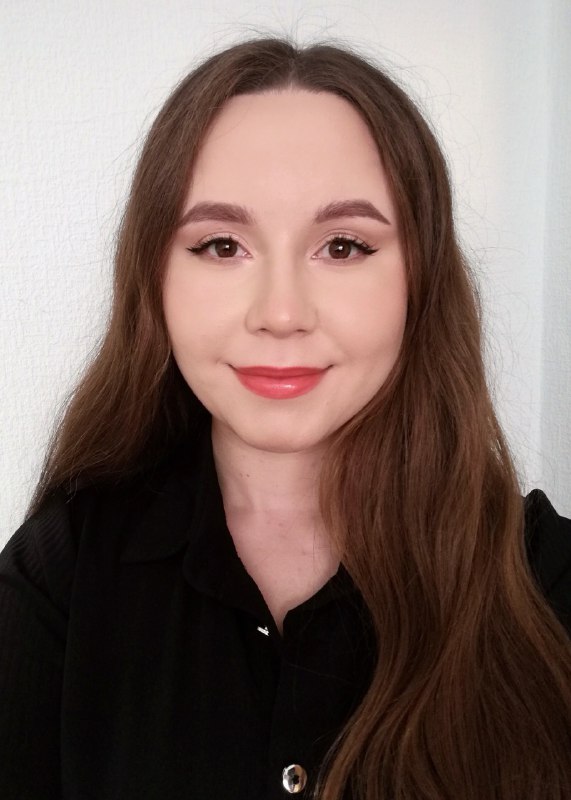 Мухаметханова Фарида РашидовнаЧлен Молодежного совета Татарстанского республиканского комитета Общероссийского профсоюза работников государственных учреждений и общественного обслуживания Российской ФедерацииСекретарь административной комиссии Исполнительного комитета Чистопольского муниципального района Республики Татарстан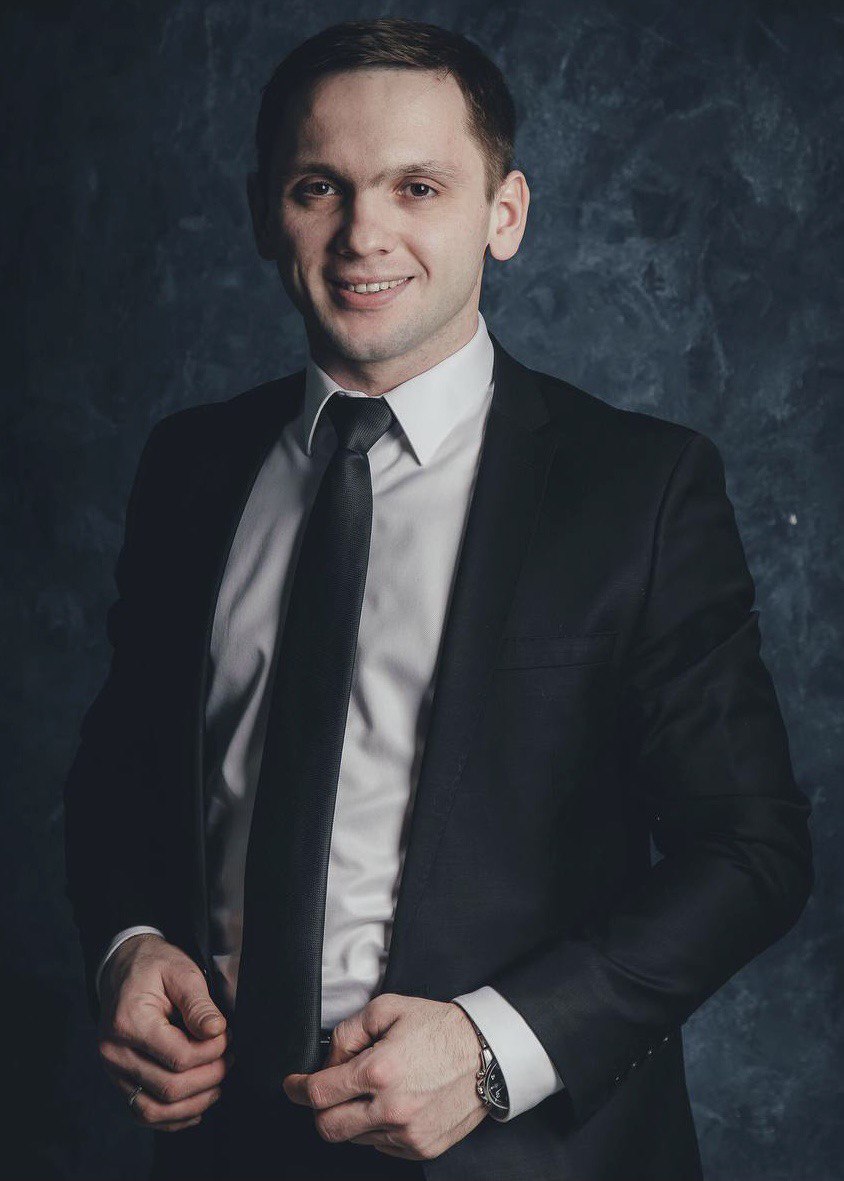 Нурмухаметов Азат АнасовичЧлен Молодежного совета Татарстанского республиканского комитета Общероссийского профсоюза работников государственных учреждений и общественного обслуживания Российской ФедерацииРуководитель аппарата Совета Лаишевского муниципального района Республики Татарстан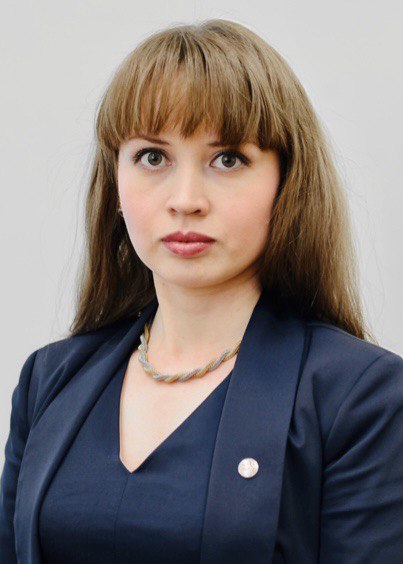 Сабирова Айгуль АзатовнаЧлен Молодежного совета Татарстанского республиканского комитета Общероссийского профсоюза работников государственных учреждений и общественного обслуживания Российской ФедерацииЗаместитель заведующего отделом общественных проектов Департамента Президента Республики Татарстан по вопросам внутренней политики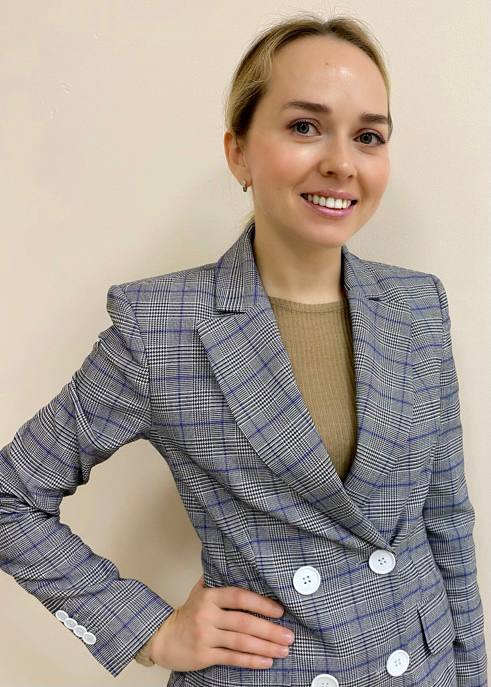 Сафина Рамиля РустамовнаЧлен Молодежного совета Татарстанского республиканского комитета Общероссийского профсоюза работников государственных учреждений и общественного обслуживания Российской ФедерацииНачальник отдела назначения и осуществления страховых выплат застрахованным гражданам филиала №1 ГУ-РО Фонда социального страхования Российской Федерации по Республике Татарстан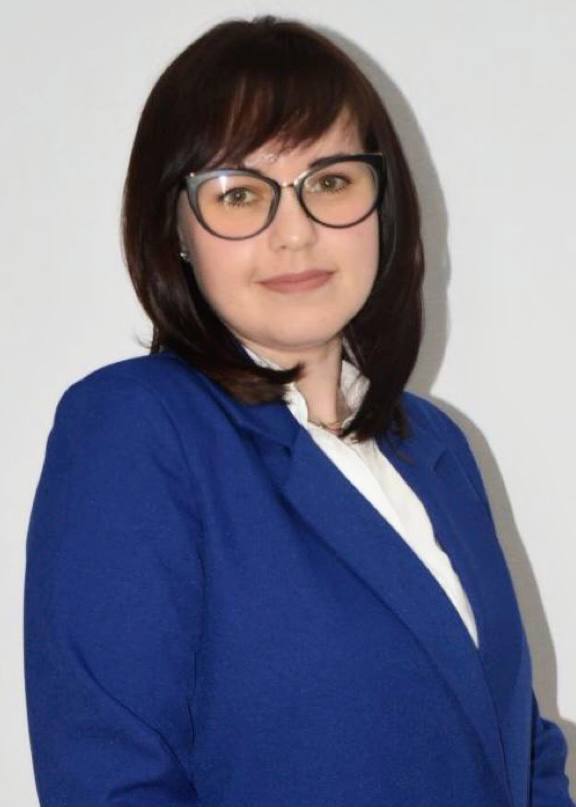 Усманова Айгуль МаратовнаЧлен Молодежного совета Татарстанского республиканского комитета Общероссийского профсоюза работников государственных учреждений и общественного обслуживания Российской ФедерацииГлавный специалист юридического отдела Совета Буинского муниципального района Республики Татарстан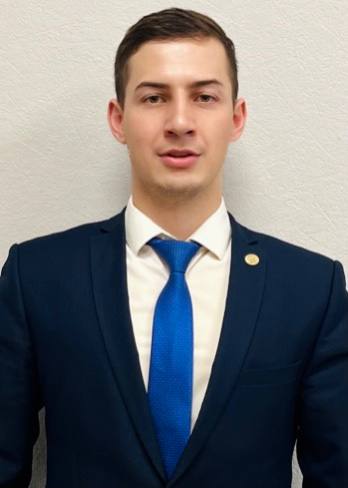 Файзуллин Муса МинсагитовичЧлен Молодежного совета Татарстанского республиканского комитета Общероссийского профсоюза работников государственных учреждений и общественного обслуживания Российской ФедерацииНачальник отдела транспорта, связи и дорожного хозяйства Исполнительного комитета Альметьевского муниципального района Республики Татарстан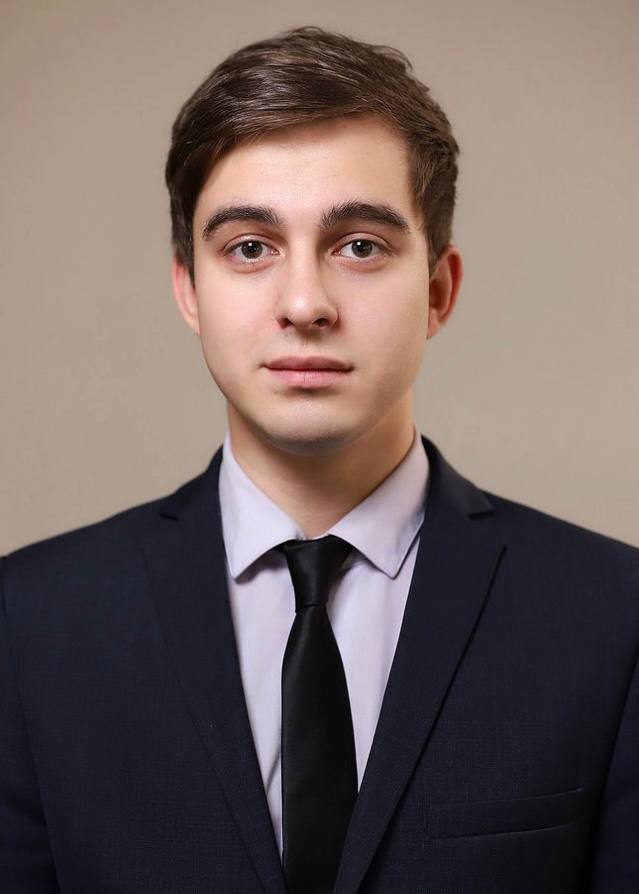 Шарифуллин Ирек ЭльвировичЧлен Молодежного совета Татарстанского республиканского комитета Общероссийского профсоюза работников государственных учреждений и общественного обслуживания Российской ФедерацииНачальник отдела по работе с территориямии развития инфраструктуры молодежной политикиМинистерства по делам молодежи Республики Татарстан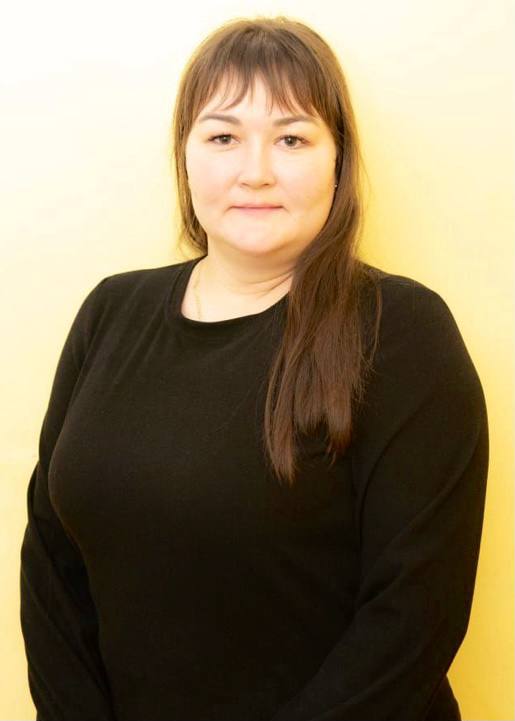 Шарифуллина Лейля ИльдусовнаЧлен Молодежного совета Татарстанского республиканского комитета Общероссийского профсоюза работников государственных учреждений и общественного обслуживания Российской ФедерацииТренер по плаванию СШ «Арча» Арского муниципального района Республики Татарстан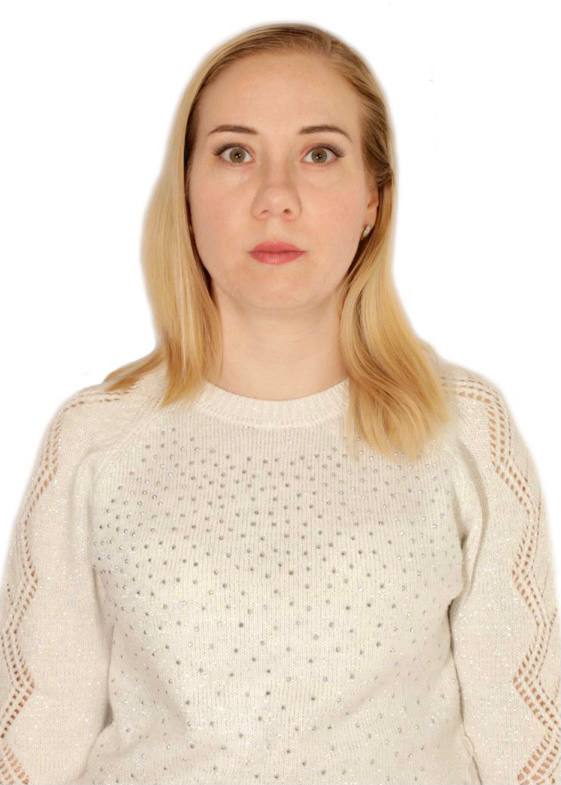 Янбердина Эльвира МаратовнаЧлен Молодежного совета Татарстанского республиканского комитета Общероссийского профсоюза работников государственных учреждений и общественного обслуживания Российской ФедерацииВедущий специалист-эксперт отдела дистанционного обслуживания клиентов ГУ-Управления Пенсионного фонда Российской Федерации  в г. Набережные Челны Республики Татарстан (межрайонное)